Irish Workshop- French Mobility Topic: Mathematics through cookingDuring the Celtic tiger in Ireland the Breakfast roll became the most popular breakfast amongst the construction industry.  A song was even written about itWell I wake up, in the morning, and I jump straight outa bed
I grab a hould of me luminous jacket and shake off me ould porter head
I haven't time for the fancy breakfast or put muesli in the bowl
I just head to the Statoil garage for the jumbo breakfast rollTwo eggs, two sausages, two rashers, two bacon, two pudding, one black, one white 
All stacked like a tower on top of each other and rolled up good n' tight 
If yer havin some tae the milk's over there, you'll find sugar in the bowl
Says she do ya want some sauce on that? Says I, I do in my . . . roll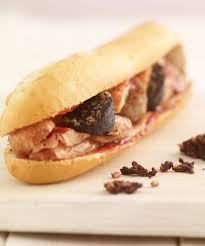 Now whether you're a chippy or a plumber or a brickie or a team just down the road
Or a shower of lads coming back from the raz in the crowd or on your own
If you're working up a ladder or peeling a pigs bladder or find yourself digging in a hole
There's no sight better, than melting butter, on jumbo breakfast roll(repeats the chorus)Now just the other day, after me roll and tae in me gut I got an awful ache
Well I went to me doctor say's he that's an artery blocker you're a having every morning for break
So to change me lifestyle he has me walking five mile and seeing a dietitian called Noel
But hanging from me head to see two runny eggs and a jumbo breakfast roll(repeats the chorus)SAD VERSE
Now the years have moved on, and my life has changed
And now I'm a different man, I'm after losing three stone
Doing line with a girl called Joan, and we're both veg-it-tare-i-an
Now my blood stream levels are good to go, and my cholesterol is low
But in the morning I'd sell my soul
Just to sit outside any Maxol, Emo, Shell, Statoil forecourt
And eat a jumbo breakfast rollHere you are going to cook this common and well-loved Irish meal.  Would you like to calculate the Kilojoule count in this meal depending on your preference of filling??!!!!If you have time would you like to compare it to your daily recommended allowance, and possibly see how you could use those joules?????Food: Irish breakfast roll.Ingredients 		– 	KJ Value per 100 gram.Black pudding 	– 	1185KJWhite pudding	– 	899KJSausages 		- 	1206KJFried egg 		–	789KJButter		– 	8400KJKetchup 		–	456KJBaguette 		–	1096KJRashers 		– 	943KJDaily recommendationsTeenage boy 	= 	12500KJ per dayTeenage girl 	= 	9600KJ per dayMale adult 		= 	8500KJ per dayFemale adult 	= 	7500KJ per dayhttps://www.verywellfit.com/how-many-calories-to-lose-weight-3495659How long do you spend a day doing the following?How many KJ do you need a day? when: 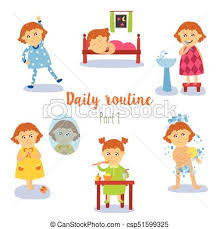 Getting washed and dressed	uses 		15KJ/minWalking 				uses		13KJ/minCompleting school work 		uses		10KJ/minPlaying sports			uses		67KJ/minSleeping				uses		5KJ/minFor a prize can you name the other unit commonly used on food labels???  The imperial unit for KiloJoulesIrish Workshop- French Mobility Topic: Mathematics through cookingPendant le tigre celtique en Irlande, le petit déjeuner rouleau est devenu le petit déjeuner le plus populaire parmi l’industrie de la construction.  Une chanson a même écrit à ce sujet Well I wake up, in the morning, and I jump straight outa bed
I grab a hould of me luminous jacket and shake off me ould porter head
I haven't time for the fancy breakfast or put muesli in the bowl
I just head to the Statoil garage for the jumbo breakfast rollTwo eggs, two sausages, two rashers, two bacon, two pudding, one black, one white 
All stacked like a tower on top of each other and rolled up good n' tight 
If yer havin some tae the milk's over there, you'll find sugar in the bowl
Says she do ya want some sauce on that? Says I, I do in my . . . rollNow whether you're a chippy or a plumber or a brickie or a team just down the road
Or a shower of lads coming back from the raz in the crowd or on your own
If you're working up a ladder or peeling a pigs bladder or find yourself digging in a hole
There's no sight better, than melting butter, on jumbo breakfast roll(repeats the chorus)Now just the other day, after me roll and tae in me gut I got an awful ache
Well I went to me doctor say's he that's an artery blocker you're a having every morning for break
So to change me lifestyle he has me walking five mile and seeing a dietitian called Noel
But hanging from me head to see two runny eggs and a jumbo breakfast roll(repeats the chorus)SAD VERSE
Now the years have moved on, and my life has changed
And now I'm a different man, I'm after losing three stone
Doing line with a girl called Joan, and we're both veg-it-tare-i-an
Now my blood stream levels are good to go, and my cholesterol is low
But in the morning I'd sell my soul
Just to sit outside any Maxol, Emo, Shell, Statoil forecourt
And eat a jumbo breakfast rollIci, vous allez faire cuire ce repas irlandais bien aimé et usuel.  Vous souhaitez calculer le nombre de Kilojoule dans ce repas selon votre préférence de remplissage ?? !!!Si vous avez le temps vous voulez comparer à votre apport quotidien recommandé et éventuellement de voir comment vous pouvez utiliser ces joules ???Food: Irish breakfast roll.Ingredients 		– 	KJ Value per 100 gram.Black pudding 	– 	1185KJWhite pudding	– 	899KJSausages 		- 	1206KJFried egg 		–	789KJButter		– 	8400KJKetchup 		–	456KJBaguette 		–	1096KJRashers 		– 	943KJ
Recommandations quotidiennesAdolescent = 12500KJ par jourAdolescente = 9600KJ par jourHomme adulte = 8500KJ par jourFemme adulte = 7500KJ par jourhttps://www.verywellfit.com/how-many-calories-to-lose-weight-3495659Combien de temps passez-vous une journée à faire ce qui suit? De combien de KJ avez-vous besoin par jour? quand:Getting washed and dressed	uses 		15KJ/minWalking 				uses		13KJ/minCompleting school work 		uses		10KJ/minPlaying sports			uses		67KJ/minSleeping				uses		5KJ/minPour un prix, pouvez-vous nommer l’autre unité couramment utilisée sur les étiquettes des aliments ??? L'unité impériale en kiloJoulesIrish Workshop- French Mobility Topic: Mathematics through cookingDurante el tigre celta en Irlanda el desayuno rollo se convirtió en el desayuno más popular entre el sector de la construcción.  Incluso fue escrita una canción sobre ella Well I wake up, in the morning, and I jump straight outa bed
I grab a hould of me luminous jacket and shake off me ould porter head
I haven't time for the fancy breakfast or put muesli in the bowl
I just head to the Statoil garage for the jumbo breakfast rollTwo eggs, two sausages, two rashers, two bacon, two pudding, one black, one white 
All stacked like a tower on top of each other and rolled up good n' tight 
If yer havin some tae the milk's over there, you'll find sugar in the bowl
Says she do ya want some sauce on that? Says I, I do in my . . . rollNow whether you're a chippy or a plumber or a brickie or a team just down the road
Or a shower of lads coming back from the raz in the crowd or on your own
If you're working up a ladder or peeling a pigs bladder or find yourself digging in a hole
There's no sight better, than melting butter, on jumbo breakfast roll(repeats the chorus)Now just the other day, after me roll and tae in me gut I got an awful ache
Well I went to me doctor say's he that's an artery blocker you're a having every morning for break
So to change me lifestyle he has me walking five mile and seeing a dietitian called Noel
But hanging from me head to see two runny eggs and a jumbo breakfast roll(repeats the chorus)SAD VERSE
Now the years have moved on, and my life has changed
And now I'm a different man, I'm after losing three stone
Doing line with a girl called Joan, and we're both veg-it-tare-i-an
Now my blood stream levels are good to go, and my cholesterol is low
But in the morning I'd sell my soul
Just to sit outside any Maxol, Emo, Shell, Statoil forecourt
And eat a jumbo breakfast rollAquí vas a cocinar esta comida irlandesa común y muy querida. ¿Le gustaría calcular la cantidad de Kilojoule en esta comida dependiendo de su preferencia de llenado?Si tiene tiempo, ¿le gustaría compararlo con su cantidad diaria recomendada y posiblemente ver cómo podría usar esos julios?Food: Irish breakfast roll.Ingredients 		– 	KJ Value per 100 gram.Black pudding 	– 	1185KJWhite pudding	– 	899KJSausages 		- 	1206KJFried egg 		–	789KJButter		– 	8400KJKetchup 		–	456KJBaguette 		–	1096KJRashers 		– 	943KJ
Recomendaciones diariasAdolescente = 12500KJ por díaAdolescente = 9600KJ por díaHombre adulto = 8500KJ por díaMujer adulta = 7500KJ por díahttps://www.verywellfit.com/how-many-calories-to-lose-weight-3495659¿Cuánto tiempo te pasas al día haciendo lo siguiente? ¿Cuántos KJ necesitas al día? cuando:Getting washed and dressed	uses 		15KJ/minWalking 				uses		13KJ/minCompleting school work 		uses		10KJ/minPlaying sports			uses		67KJ/minSleeping				uses		5KJ/minPara un premio, ¿puedes nombrar la otra unidad comúnmente utilizada en las etiquetas de los alimentos? La unidad imperial para KiloJoules.Irish Workshop- French Mobility Topic: Mathematics through cookingTijekom keltskog tigra u Irskoj doručak je postao najpopularniji doručak u građevinskom sektoru. Čak je i pjesma pisana o njojWell I wake up, in the morning, and I jump straight outa bed
I grab a hould of me luminous jacket and shake off me ould porter head
I haven't time for the fancy breakfast or put muesli in the bowl
I just head to the Statoil garage for the jumbo breakfast rollTwo eggs, two sausages, two rashers, two bacon, two pudding, one black, one white 
All stacked like a tower on top of each other and rolled up good n' tight 
If yer havin some tae the milk's over there, you'll find sugar in the bowl
Says she do ya want some sauce on that? Says I, I do in my . . . rollNow whether you're a chippy or a plumber or a brickie or a team just down the road
Or a shower of lads coming back from the raz in the crowd or on your own
If you're working up a ladder or peeling a pigs bladder or find yourself digging in a hole
There's no sight better, than melting butter, on jumbo breakfast roll(repeats the chorus)Now just the other day, after me roll and tae in me gut I got an awful ache
Well I went to me doctor say's he that's an artery blocker you're a having every morning for break
So to change me lifestyle he has me walking five mile and seeing a dietitian called Noel
But hanging from me head to see two runny eggs and a jumbo breakfast roll(repeats the chorus)SAD VERSE
Now the years have moved on, and my life has changed
And now I'm a different man, I'm after losing three stone
Doing line with a girl called Joan, and we're both veg-it-tare-i-an
Now my blood stream levels are good to go, and my cholesterol is low
But in the morning I'd sell my soul
Just to sit outside any Maxol, Emo, Shell, Statoil forecourt
And eat a jumbo breakfast rollOvdje ćete kuhati ovaj uobičajeni i dobro voljeni irski obrok. Želite li izračunati Kilojoule count u ovom jelu, ovisno o vašoj želji za punjenje ?!Ako imate vremena, želite li ga usporediti s vašom dnevnom preporučenom dozvolom, a možda ćete vidjeti kako možete upotrijebiti te joules ?????Food: Irish breakfast roll.Ingredients 		– 	KJ Value per 100 gram.Black pudding 	– 	1185KJWhite pudding	– 	899KJSausages 		- 	1206KJFried egg 		–	789KJButter		– 	8400KJKetchup 		–	456KJBaguette 		–	1096KJRashers 		– 	943KJ
Dnevne preporukeTinejdžer = 12500KJ po danuTinejdžerica = 9600KJ po danuMuška odrasla osoba = 8500KJ po danuOdrasla odrasla osoba = 7500KJ po danuhttps://www.verywellfit.com/how-many-calories-to-lose-weight-3495659Koliko dugo provodite dan slijedeći? Koliko vam KJ treba jedan dan? kada:Getting washed and dressed	uses 		15KJ/minWalking 				uses		13KJ/minCompleting school work 		uses		10KJ/minPlaying sports			uses		67KJ/minSleeping				uses		5KJ/minZa nagradu možete li nazvati drugu jedinicu koja se obično koristi na etiketama hrane? Carska jedinica za KiloJoulesFoodWeight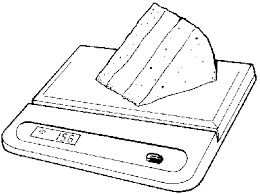 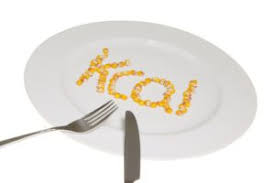 KJ/100g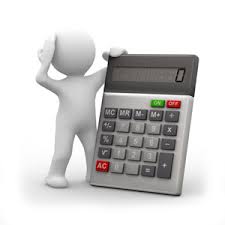 KJ in your rollBlack pudding12g1185ActivityMinutes/dayKJ used (minutes x KJ/min)Getting wash and dressedWalkingDoing school workPlaying sportsSleepingFoodWeightKJ/100gKJ in your rollBlack pudding12g1185ActivityMinutes/dayKJ used (minutes x KJ/min)Se laver et s'habillerEn marchantFaire des travaux scolairesFaire du sportEn train de dormirFoodWeightKJ/100gKJ in your rollBlack pudding12g1185ActivityMinutes/dayKJ used (minutes x KJ/min)Lavarse y vestirsePara caminarHaciendo el trabajo escolarHacer deporteDormidoFoodWeightKJ/100gKJ in your rollBlack pudding12g1185ActivityMinutes/dayKJ used (minutes x KJ/min)Dobivanje pranja i odjećeHodanjeRaditi školski radIgranje sportovaSpavanje